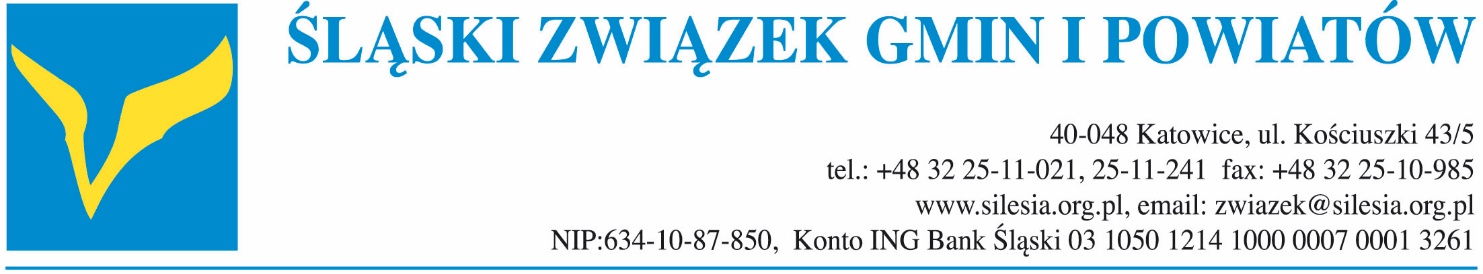 Protokół Nr II/VIIIK/2022z posiedzenia ZarząduŚląskiego Związku Gmin i Powiatóww dniu 25 lutego 2022 r.	W związku z utrzymywaniem się sytuacji epidemicznej w kraju posiedzenie Zarządu odbyło się w formule zdalnej. Posiedzenie prowadził Przewodniczący Związku, p. Prezydent Piotr Kuczera. W posiedzeniu Zarządu uczestniczyli (w kolejności alfabetycznej):p. Bernard Bednorz – Starosta Bieruńsko-Lędziński, Członek Zarządu;p. Marian Błachut – Burmistrz Miasta Czechowice-Dziedzice, Członek Zarządu;p. Ireneusz Czech – Wójt Gminy Kochanowice, Członek Zarządu;p. Grażyna Dziedzic – Prezydent Rudy Śląskiej, Członek Zarządu;p. Tomasz Gęsiarz – Wójt Gminy Mstów, Członek Zarządu; p. Maciej Gogulla – Wójt Gminy Pilchowice, Członek Zarządu;p. Anna Grygierek – Burmistrz Strumienia, Członek Zarządu,p. Mieczysław Kieca – Prezydent Wodzisławia Śląskiego, Członek Zarządu,p. Łukasz Komoniewski - Prezydent Będzina, Zastępca Przewodniczącego;p. Piotr Kuczera – Prezydent Rybnika, Przewodniczący;p. Witold Magryś – Dyrektor Biura Związku;p. Tadeusz Marszolik - Wicestarosta Powiatu Mikołowskiego (z upoważnienia p. Mirosława Dużego – Starosty Mikołowskiego, Członka Zarządu);p. Krzysztof Matyjaszczyk – Prezydent Częstochowy, Zastępca Przewodniczącego;p. Adam Neumann – Prezydent Gliwic, Członek Zarządu;p. Klemens Podlejski – Burmistrz Miasta i Gminy Żarki, Członek Zarządup. Krystyna Siejna – Wiceprzewodnicząca Rady Miasta Katowice, Zastępca Przewodniczącego;p. Dariusz Skrobol – Burmistrz Pszczyny, Członek Zarządu.Na zaproszenie Zarządu w posiedzeniu uczestniczył też p. Michał Zastrzeżyński - Zastępca Prezydenta Sosnowca.Posiedzenie Zarządu miało rozpocząć się wystąpieniem przedstawicieli Kijowskiego Oddziału Regionalnego Związku Miast Ukrainy w związku z agresją Federacji Rosyjskiej na Ukrainę. Z uwagi na bieżącą sytuację wojenną i ograniczenie dostępności do mediów elektronicznych nie było to jednak możliwe w tym momencie. Zarząd przyjął zatem bez uwag porządek obrad i przystąpił do realizacji jego kolejnych punktów.Przeprowadzona została w gronie Zarządu dyskusja na temat możliwości rozpoczęcia ewentualnej akcji pomocy ukraińskim miastom w obwodzie kijowskim, z którymi Związek współpracował od 2014 roku w ramach porozumienia zawartego z Kijowskim Oddziałem Regionalnym Związku Miast Ukrainy. W dyskusji tej uczestniczył również Radca prawny współpracujący na stałe ze Związkiem, w celu rozpoznania możliwych form takiego wsparcia w kontekście prawnych ograniczeń w ramach obowiązujących aktów. Pan mec. Rafał Wróbel przekazał również informacje na temat dopuszczalnego zakresu pomocy, wynikające z wstępnej analizy norm i przepisów prawnych. W aktualnym stanie prawnym największe możliwości pomocy (w tym finansowej) istnieją w ramach współpracy z miastem partnerskim. Dopuszcza się wspieranie samorządu w ramach umowy partnerskiej w sposób finansowy lub rzeczowy. Nie wynika to z przepisów prawa, ale z istoty tej współpracy. Komentarze do przepisów prawnych dopuszczają wówczas taką formę współpracy. Pan Piotr Kuczera - Przewodniczący Związku, Prezydent Rybnika poinformował o wyasygnowaniu przez Rybnik środków na pomoc rzeczową, która zostanie przekazana do miasta partnerskiego Iwano-Frankowska. Przedstawiono również do rozważenia pomysł pomocy samorządom lokalnym Ukrainy za pośrednictwem Związku. Przewodniczący Związku zgłosił też propozycję wysłania przez Zarząd do jst województwa śląskiego apelu o pomoc Ukrainie.W ramach informacji o bieżącej aktywności Związku, Przewodniczący Związku przypomniał  ważniejsze działania podjęte od ostatniego posiedzenia Zarządu w styczniu 2021 roku:  pismo do Prezesa Związku Miast Ukrainy oraz Prezesa Kijowskiego Oddziału Regionalnego Związku Miast Ukrainy zawierające słowa solidarności z samorządowcami ukraińskimi w obliczu zagrożenia konfliktem zbrojnym – wysłane w dniu 21 stycznia 2022 r.;uwagi Komisji Geologii i Górnictwa ŚZGiP w sprawie propozycji zmian w ustawie Prawo Geologiczne i Górnicze oraz aktach wykonawczych do niej, wysłane w dniu 31 stycznia 2022 r.;spotkanie dla gmin i powiatów w dniu 10 lutego 2022 r. z Regionalną Izbą Obrachunkową w Katowicach, Samorządowym Kolegium Odwoławczym w Katowicach oraz nadzorem prawnym Wojewody Śląskiego na temat gospodarowania odpadami.Zarząd podjął jednogłośnie uchwałę w sprawie przyjęcia Gminy Krzanowice do Śląskiego Związku Gmin i Powiatów (uchwała Nr 07/VIIIK/II/2022). Przewodniczący Związku podkreślił, iż po przyjęciu Gminy Krzanowice do Związku należy już 150 gmin i powiatów.Pan Michał Zastrzeżyński - Zastępca Prezydenta Sosnowca przedstawił przygotowany z Jego inicjatywy projekt stanowiska Zarządu w sprawie projektu ustawy z dnia 14 stycznia 2022 r. o zmianie ustawy o gospodarce opakowaniami i odpadami opakowaniowymi oraz ustawy o odpadach. Zwrócił uwagę, iż projektowane przepisy wpłyną znacząco na zmniejszenie strumienia odpadów, który trafi do zakładów przetwarzania odpadów. Spowoduje to zachwianie funkcjonowania sortowni, które są dostosowane do wychwytywania danej frakcji odpadów i projektowane z zamysłem przetwarzania określonej ilości odpadów. Główną wadą projektu jest zaś to, iż projektowane przepisy nie zostały powiązane z odpowiednimi modyfikacjami w ustawie o utrzymaniu czystości i porządku w gminach, która zobowiązuje gminy do odzyskiwania określonej procentowo części strumienia odpadów komunalnych, a niedopełnienie tych wymogów wiąże się z nakładaniem na samorządy wysokich kar pieniężnych. Brak tego typu odpadów opakowaniowych w strumieniu odpadów spowoduje jeszcze większe problemy w osiągnięciu wymaganych ustawowo poziomów odzysku odpadów. W związku z tym sprawozdawczością powinny zostać objęte podmioty przyjmujące opakowania w systemie kaucyjnym –  tak, jak to obecnie ma miejsce w przypadku odpadów trafiających do skupów surowców wtórnych. Takie rozwiązanie może przyczynić się do wliczania do gminnych poziomów odzysku również tych odpadów, które będą przyjmowane w ramach systemu kaucyjnego. Stanowisko zostało przyjęte jednogłośnie bez zmian.  Pan Adam Neumann – Prezydent Gliwic, Członek Zarządu oraz p. Krzysztof Matyjaszczyk – Prezydent Częstochowy, Zastępca Przewodniczącego omówili projekt stanowiska w sprawie potrzeby pilnej zmiany ustawy z dnia 17 grudnia 2021 r. o dodatku osłonowym. Pan Prezydent Adam Neumann wskazał, iż w jego opinii nieuzasadnione jest przyznawanie dodatku osłonowego w wyższej wysokości osobom, które ogrzewają mieszkania paliwem stałym w kontekście prowadzonej od kilku lat przez samorządy polityki ograniczania niskiej emisji i dużych wysiłków samorządów lokalnych na rzecz poprawy jakości powietrza (w tym przez zmianę świadomości mieszkańców). Zasady określone w związku z przyznawaniem dodatku osłonowego zaprzeczą tym działaniom. Ponadto w trakcie realizacji tego zadania przez pracowników samorządowych okazało się, że występują trudności w jego realizacji, na które samorządy lokalne nie mają wpływu. Problemy te omówił p. Prezydent Krzysztof Matyjaszczyk. W szczególności zwrócił uwagę na fakt, iż określone w przepisach terminy wydania decyzji i wypłaty środków są niemożliwe do realizacji. Jest to spowodowane znacznym odsetkiem błędnie wypełnionych wniosków, brakami we wnioskach oraz przedłużającymi się terminami uzyskania informacji z ZUS. Stanowisko zostało przyjęte jednogłośnie bez uwag.Pan Ireneusz Czech - Wójt Gminy Kochanowice, Członek Zarządu podniósł problem dot. wdrożenia w małych i średnich gminach woj. śląskiego zapisów tzw. uchwały antysmogowej. W tym kontekście Pan Wójt poruszył kwestię zasadności zmian uchwały antysmogowej w zakresie ustalonych w niej terminów wymiany przestarzałych i nieekologicznych źródeł ogrzewania.  Na wielu obszarach województwa nie istnieje możliwość podłączenia się do sieci gazowniczej. Od wielu lat przesuwane są przez spółki gazownictwa terminy, dot. gazyfikacji gminy i ostatnio wpłynęło kolejne pismo informujące, że terminy wykonania tych inwestycji znacznie się przesuną. Stosowanie kar finansowych w takiej sytuacji wobec osób, które chciałyby wymienić źródło ogrzewania jest kontrowersyjne. Wielu mieszkańców wsi zgłasza bezpośrednio wójtowi, iż pomimo chęci, nie są w stanie udźwignąć wydatku związanego z wymianą pieca na nowoczesny. W związku z tym dla obszarów wykluczonych z podłączenia do sieci gazowniczej uzasadnione byłoby wnioskowanie do Samorządu Województwa Śląskiego o prolongatę terminów określonych w uchwale antysmogowej. Działanie takie wymuszone jest powyżej przedstawionymi okolicznościami. Poruszone wątki wywołały dyskusję, w trakcie której Członkowie Zarządu prezentowali zróżnicowane zdania w przedstawionej sprawie. Część Członków Zarządu przychyliła się do przedstawionej propozycji, przyjmując ją ze zrozumieniem, jednak  w przeważającej części wypowiedzi prezentowano opinie, iż przesunięcie terminów będzie demotywujące dla osób, które ociągały się dotychczas z podejmowaniem jakichkolwiek działań i lekceważąco podchodziły do obowiązków określonych uchwałą Sejmiku Województwa Śląskiego. Przesunięcie terminów opóźni cały proces o kolejne lata. Nie byłoby to również uzasadnione wobec osób, które podjęły energiczne działania z wyprzedzeniem, aby dostosować się do tych wymogów. W pierwszym etapie najwłaściwsze byłoby uwzględnienie faktu, iż część osób podjęło działania, ale nie wypełniło nałożonych obowiązków ze względu na niezależne od nich uwarunkowania i odstąpienie w takich wypadkach od nakładania kar finansowych. Jednocześnie konieczne jest dalsze podejmowanie wysiłków przez samorządy lokalne w kierunku uproszczenia i dostępności programów dla mieszkańców, ubiegających się o dofinansowanie wymiany źródła ciepła (w sposób szczególny wspierając w ramach lokalnej społeczności osoby, które nie są w stanie samodzielnie skorzystać z dostępnych programów). Jednocześnie jst powinny jednak dysponować narzędziem w postaci kar finansowych wobec osób, które nie podejmują żadnych działań. Przewodniczący Związku, p. Piotr Kuczera przekazał informację o odbywających się spotkaniach grup inicjatywnych w sprawach przebiegu kolei dużych prędkości w ramach przedsięwzięcia pn. Centralny Port Komunikacyjny, w których w ostatnim czasie uczestniczył. Największe protesty lokalnych społeczności widoczne są w okolicach Mikołowa i Orzesza. Jednocześnie Przewodniczący poinformował o oczekiwaniu niektórych grup inicjatywnych, aby Związek zabrał głos w tej sprawie. Jest to jednak kwestia niejednoznaczna, ponieważ jeżeli Związek wypowie się w sprawie jednego przebiegu, wspierając protesty samorządu lokalnego, to oznacza w konsekwencji ryzyko wyboru alternatywnego przebiegu linii kolejowej przez obszary innych gmin i niezadowolenie tych samorządów. Wobec tego zajęcie stanowiska przez Związek w sprawie przebiegu konkretnej ,,szprychy”, będącej elementem inwestycji kolejowych Programu CPK, jest niemożliwe.Przewodniczący Związku, p. Piotr Kuczera zaproponował, aby sesja sprawozdawczo-absolutoryjna Zgromadzenia Ogólnego Związku odbyła się w dniu 7 czerwca 2022 r. w Lublińcu. Zaproszenie do organizacji sesji w Lublińcu skierował do Związku p. Edward Maniura – Burmistrz Lublińca w związku z organizowanymi w tym czasie obchodami 
750-lecia Miasta. Zarząd zaakceptował zaproponowany termin oraz miejsce sesji.Pani Krystyna Siejna - Zastępca Przewodniczącego Związku przekazała informacje z przebiegu posiedzeniu zarządów sygnatariuszy OPOS, które odbyło się 22 lutego 2022 r. w formule zdalnej. Pani Przewodnicząca Krystyna Siejna reprezentowała jednoosobowo Zarząd Związku na tym spotkaniu. W ramach przedstawionej informacji wymieniła przyjęte przez OPOS stanowiska, w tym dwa stanowiska przyjęte z inicjatywy Śląskiego Związku Gmin i Powiatów (dwa pierwsze z wymienionych): stanowisko w sprawie zwiększenia procentowego udziału gminy we wpływach z tytułu opłat za korzystanie ze środowiska dla gmin, które na swoim terenie posiadają instalacje termicznego przetwarzania odpadów; stanowisko w sprawie zmiany art. 9 ust. 2 ustawy z 14 października 2021 r. o zmianie ustawy o dochodach jednostek samorządu terytorialnego oraz niektórych innych ustaw; stanowisko w sprawie urealnienia stawek za usługi wodno-kanalizacyjne; stanowisko w sprawie zmiany przepisów ustawy o systemie identyfikacji i rejestracji zwierząt, oraz w ustawie o krajowym systemie ewidencji producentów, ewidencji gospodarstw rolnych oraz ewidencji wniosków o przyznanie płatności; stanowisko w sprawie nowych funkcjonalności wydawania odpisów aktów stanu cywilnego przez urzędy stanu cywilnego z systemu rejestru stanu cywilnego; stanowisko w sprawie obowiązku budowy kanałów technologicznych przy budowie/przebudowie dróg zgodnie z ustawą o drogach publicznych oraz opinia w sprawie podjęcia działań związanych z rozstrzygnięciem przyjęcia definicji  zawodu „strażnik gminny / miejski”.Przewodniczący Związku poinformował krótko o głównych tematach podejmowanych w trakcie ostatniego posiedzenia online Komisji Wspólnej Rządu i Samorządu Terytorialnego (KWRiST) w dn. 23 lutego 2022 r. Dominującym tematem dyskusji był konflikt zbrojny w Ukrainie w kontekście organizacji pomocy dla uchodźców przybywających do Polski, w tym zbudowania prawnych i finansowych warunków świadczenia tej pomocy przez administrację rządową, samorządy lokalne oraz podmioty i osoby prywatne. Jednocześnie ustalono, iż osobne posiedzenie Komisji będzie poświęcone sprawom oświaty.Pan Witold Magryś – Dyrektor Biura Związku poinformował o przebiegu Zgromadzenia Fundatorów Fundacji Promocji Gmin Polskich w dn. 17 lutego 2022 r., w którym uczestniczył jako przedstawiciel Śląskiego Związku Gmin i Powiatów (który był jednym z kilkunastu Fundatorów). Zgromadzenie Fundatorów Fundacji zostało zorganizowane w związku z krytyczną sytuacją finansową, organizacyjną i prawną Fundacji ujawnioną w wyniku zewnętrznego audytu przeprowadzonego w I poł. 2021 r., a powstałą najprawdopodobniej w wyniku defraudacji mienia i działania na szkodę Fundacji przez byłego prezesa Zarządu Fundacji, sprawującego funkcję w latach 2016-2021. Działania te są obecnie przedmiotem postępowania prokuratorskiego. Związek utrzymywał bardzo ograniczone kontakty z Fundacją, polegające głównie na uczestnictwie w zwoływanych 
w nieregularnych odstępach czasu Zgromadzeniach Fundatorów. Po dokonanej analizie stanu faktycznego (finansowego i prawnego) wydaje się, iż jedynym możliwym krokiem 
w powstałej sytuacji jest likwidacja Fundacji w sposób wskazany w statucie. Jednocześnie wobec braku wymaganego quorum dla możliwości podjęcia w dn. 17 lutego br. przez Zgromadzenie Fundatorów uchwały o zlikwidowaniu Fundacji (w spotkaniu brała udział połowa składu Fundatorów) postanowiono o przerwaniu obrad Zgromadzenia Fundatorów i wznowieniu ich w połowie marca 2022 r. Pan Dyrektor Witold Magryś zadeklarował, iż o dalszych decyzjach w tej sprawie poinformuje Zarząd na kolejnych posiedzeniach Zarządu.Zarząd zapoznał się ze sporządzoną na zlecenie Związku Gmin Warmińsko-Mazurskich (ZGWM) pisemną opinią dotyczącą transpozycji dyrektywy 2020/2184 w sprawie jakości wody przeznaczonej do spożycia przez ludzi i wdrażania jej postanowień w szczególności w kontekście małych i średnich gmin. Dyrektor Biura Związku, p. Witold Magryś zwrócił uwagę, że ważne jest monitorowanie prac i dopilnowanie przez samorządy lokalne, aby w ramach aktualnych prac związanych z implementacją nowej dyrektywy uwzględniono w sposób właściwy interes gmin (szczególnie tych mniejszych), tzn. aby nie nałożono na nie więcej obowiązków niż wynika to z samej dyrektywy i aby to organy państwowe wykonywały swoje obowiązki w tym zakresie (w szczególności Przedsiębiorstwo Państwowe Wody Polskie). Obawy te powstały w szczególności w związku z treścią wypowiedzi do mediów branżowych Pełnomocnika Rządu ds. gospodarki wodą oraz inwestycji w gospodarce morskiej i wodnej w odniesieniu do wprowadzania oceny ryzyka i zarządzania ryzykiem w obszarach zasilania, w której przypisał ten obowiązek przedsiębiorstwom wodociągowo-kanalizacyjnym. Z w/w opinii ZGWM wynika, iż w tym obszarze podmioty dostarczające wodę, w tym przedsiębiorstwa wodociągowo-kanalizacyjne nie mają żadnych kompetencji, a zatem nie mogą być podmiotami realizującymi proces zarządzania ryzykiem wynikający z art. 8 Dyrektywy. Fundamentalnym problemem może okazać się również realizacja zadań wynikających z art. 9, skierowanego do dostawców wody. Głos w tej sprawie, zbieżny z poprzednią wypowiedzią, zabrał również p. Krzysztof Matyjaszczyk – Prezydent Częstochowy, Zastępca Przewodniczącego Związku, opierając się na informacjach z posiedzenia Zespołu ds. Administracji Publicznej i Bezpieczeństwa Obywateli Komisji Wspólnej Rządu i Samorządu Terytorialnego, którego jest współprzewodniczącym.Przewodniczący Związku, p. Piotr Kuczera złożył propozycję spotkania z Zarządem Tauron Nowe Technologie S.A., w związku z tym, iż został powołany nowy skład tego organu. Następnie Zarząd wskazał osoby reprezentujące Związek na powyższym spotkaniu, w tym  członków Zarządu oraz prezydium Komisji ds. Lokalnej Polityki Energetycznej ŚZGiP. Ustalono również, iż problemy poruszane w trakcie ubiegłorocznego spotkania delegacji Związku z przedstawicielami tej Spółki są nadal aktualne i powinny stanowić podstawowe tematy do dyskusji w ramach planowanego spotkania.Pan Witold Magryś – Dyrektor Biura Związku przedstawił propozycję współpracy medialnej Związku z Dziennikiem Zachodnim oraz z Portalem Samorządowym, nakreślając ogólne zakresy tej współpracy. W pierwszym wypadku współpraca odbywałaby się w ramach przedsięwzięcia pn. „3 pytania o region”, natomiast w przypadku współpracy z serwisem samorządu terytorialnego Związek występowałby jako partner, aby nagłaśniać pewne tematy samorządowe. Zarząd nie zgłosił uwag do tych propozycji.Zarząd rozpatrzył wniosek o objęcie patronatem Związku trzech wydarzeń organizowanych przez Municipium S.A. (wydawcę Pisma Samorządu Terytorialnego „Wspólnota”), tj. Ogólnopolskiej Konferencji Samorządu i Oświaty EDUKACJA PRZYSZŁOŚĆI w dniach 6-7 kwietnia 2022 r. w Lublinie; Kongresu Zarządzania Administracją Samorządową w dniach 24-25 maja 2022 r. w Płocku; Samorządowego Forum Kapitału i Finansów w dniach 12-13 października 2022 r. w Katowicach. Zarząd wyraził zgodę na objęcie patronatem Związku wszystkich powyższych wydarzeń konferencyjnych. Następnie Zarząd rozpatrzył wniosek o objęcie patronatem Związku Wojewódzkiego Konkursu Wiedzy o UE dla uczniów klas 8 szkół podstawowych oraz szkół ponadpodstawowych, organizowanego w terminie 4 marca-9 maja 2022 r. przez Posłów do Parlamentu Europejskiego prof. Jerzego Buzka i dr. Jana Olbrychta oraz EUROPE DIRECT Śląskie. W tym wypadku Zarząd również podjął pozytywną decyzję o objęciu patronatem Związku tego przedsięwzięcia. Zarząd zapoznał się ze wstępną informacją w sprawie wykonania planu finansowego Związku w 2021 r., przedstawioną w formie pisemnej wraz z krótkim ustnym komentarzem Dyrektora Biura Związku dot. tej informacji. Zarząd nie wniósł uwag do przedstawionych danych.Przekazana została informacja o dwóch ważniejszych wydarzeniach zaplanowanych w ramach Związku w pierwszej połowie marca 2022 r.: posiedzeniu online Konwentu Burmistrzów i Wójtów ŚZGiP w dn. 4 marca 2022 r. oraz posiedzeniu online Konwentu Prezydentów Miast na Prawach Powiatu ŚZGiP w dn. 10 marca 2022 r.W ramach wolnych głosów i wniosków p. Dariusz Skrobol – Burmistrz Pszczyny, Członek Zarządu zwrócił uwagę na potrzebę wystąpienia do Ministra Edukacji i Nauki z wnioskiem o umożliwienie przedłużenia kadencji dyrektorów szkół z powodu COVID-19. Rozwiązałoby to wiele problemów, wynikających z ograniczonych możliwości przeprowadzania konkursów na dyrektorów w związku z zagrożeniem epidemicznym. Rozwiązanie takie funkcjonowało w roku poprzednim, jednak obowiązujące przepisy nie przewidują już takiej możliwości. Pani Anna Grygierek – Burmistrz Strumienia, Członek Zarządu zwróciła uwagę, iż przepisy te należy wprowadzić pilnie, ponieważ wkrótce wiele samorządów lokalnych będzie musiało rozpocząć procedury konkursowe. Jednocześnie zadeklarowała, iż jeszcze tego samego dnia złoży jako Współprzewodnicząca Zespołu Edukacji, Kultury i Sportu KWRiST wniosek w tej sprawie w ramach Komisji Wspólnej.  Pan Maciej Gogulla – Wójt Pilchowic, Członek Zarządu poruszył sprawę przyjmowania uchodźców w gminach, która w najbliższych dniach stanie się sprawą o istotnym znaczeniu i będzie wymagała zaangażowania ze strony samorządów lokalnych. Pan Burmistrz Marian Błachut, Członek Zarządu  poinformował, iż działania w sprawie przyjmowania uchodźców z Ukrainy będą koordynowanie przez Wojewodę Śląskiego.  W ramach wolnych głosów i wniosków zwrócono uwagę na problem finansowy, który powstaje w wyniku zachęt ze strony Rządu do rozliczania podatku dochodowego w ramach tzw. ryczałtu. Konsekwencje tego, iż zwiększona liczba podatników rozlicza się w formie ryczałtu są negatywne dla budżetów jst. Dochody z ryczałtu w 100% zasilają bowiem budżet centralny, a samorządy terytorialne na tym tracą (jst nie otrzymują żadnych wpływów z tego podatku). W związku z tym przedstawiona została propozycja podjęcia wspólnej aktywności przez jst, mającej na celu, aby dochody podatkowe z tzw. ryczałtu zostały w części również dochodem jst.Przewodniczący Związku przypomniał, że kolejne posiedzenie Zarządu zaplanowane jest na 25 marca br. oraz przedstawił propozycje terminów posiedzeń Zarządu w II kwartale 2022 r.: 29 kwietnia, 27 maja oraz 7 czerwca w Lublińcu (przed sesją Zgromadzenia Ogólnego Związku). Zaakceptowano przedstawione terminy posiedzeń.